Предмет: АБВГДейкаТема: Буквы ь и ъ – разделительные.Изучение нового материала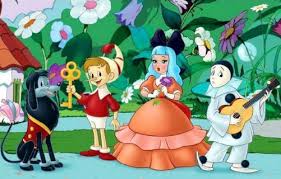 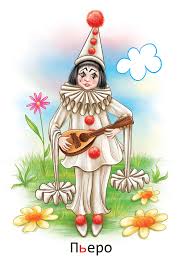 Сегодня на занятии мы узнаем, какую еще работу в слове может выполнять буква Ь.  Для этого вспомним одного героя сказки «Золотой ключик»:Он — актер у Карабаса. Он грустит, но он не плакса. А для грусти есть причина —Нравится ему Мальвина. Даже больше! Он влюблён.Ей стихи слагает он, Взяв бумагу и перо. Как поэта звать? … (Пьеро)Родителям: запишите в тетради в линейку слова- перо.Ребенок: прочитай  слово. (перо)Что такое перо?Как ты думаешь, как перо превратить в имя Пьеро? (в слове перо нужно поставить ь между согласной п и гласной е)Родитель пишет слово Пьеро в тетради в линейку.Посмотри, как пишется слово: ПЬЕРОПолучилось имя? Прочитайте его.(При чтении слово как будто разрывается. Ь  разделяет гласный и согласный, не даёт им сливаться.)Всего лишь одна такая буква, и перо стало Пьеро. В этом слове   мягкий знак  выполняет новую, незнакомую нам работу. И даже название у него   - Разделительный Ь.  Я открою вам секрет. В слове Пьеро буква Ь разделяет согласную и гласную букву, показывая, что при чтении между ними надо сделать паузу. И в этом случае мягкий знак называют РАЗДЕЛИТЕЛЬНЫМ. И употребляется он после согласных букв перед гласными Е, Ё, Ю, Я, И.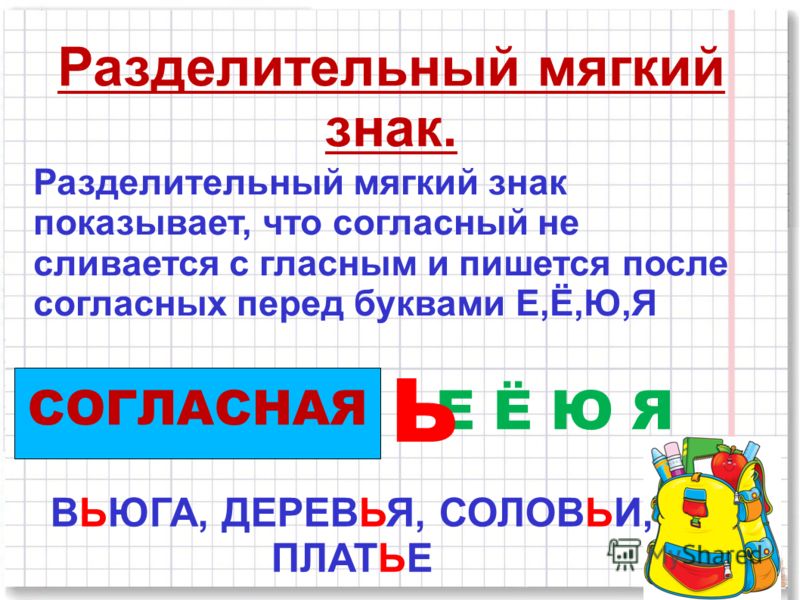 Работа со  словамиЬ помог нам превратить перо в Пьеро. Такое он может делать и с другими словами. Давайте попробуем это сделатьРабота в тетради в линейку.Запишите с ребенком сначала словаКоля, семя, полёт.А теперь поставь в слова разделительный ь так, чтобы слово стало другим (не забывайте правило - Разделительный мягкий знак пишется после согласных, перед гласными Е, Ё, Ю, Я, И.)Что у тебя получилось? (КолЬя, семЬя, полЬёт).Запиши слова в тетради, обведи мягкий знак в кружок, подчеркни буквы, которые он разделил.Работа в учебникеБукварь стр 79.Найдите слова в копилке (перо – перья…….)Задание: прочитай слова, в словах с Ь обведи мягкий знак в кружок, подчеркни  буквы, которые он разделил.Работа в учебникеБукварь стр 79.Прочитай рассказ про воробьев.Найди слова с Ь. Прочитай их еще раз.Запомни!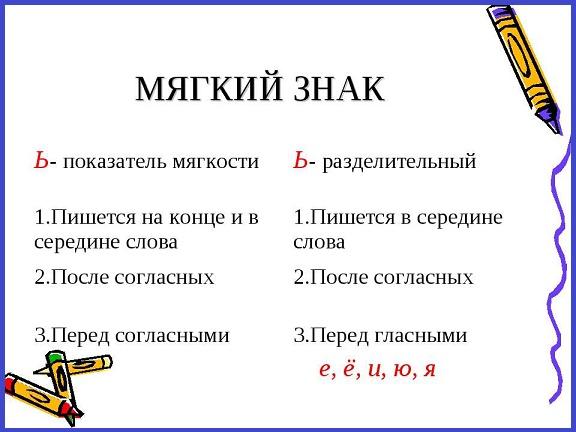 II часть занятия. Знакомство с разделительным ЪII часть занятия. Знакомство с разделительным ЪПосмотрите видеоурок https://www.youtube.com/watch?v=SGBT67BHxXMПосмотрите видеоурок https://www.youtube.com/watch?v=SGBT67BHxXMПосле просмотра видеоурока спросите у ребенка: что ты узнал о разделительном Ъ?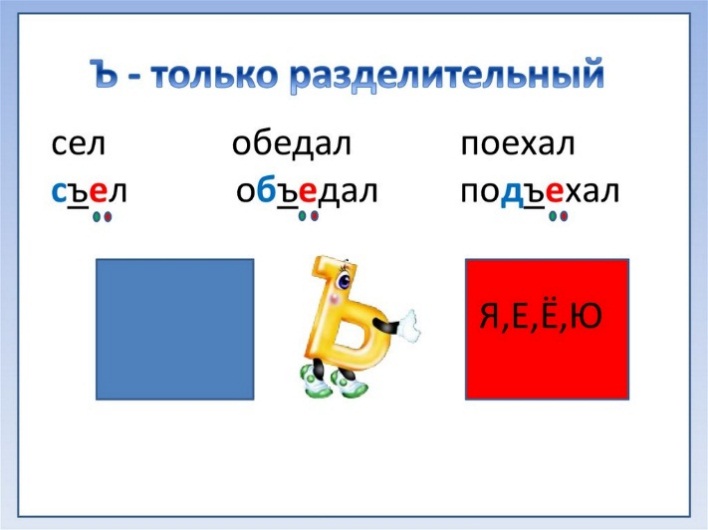 Сегодня на занятии мы открыли еще один секрет – секрет Ъ. Он только разделительный и пишется после согласных  перед гласными буквами е, ё, ю, я.Работа в учебникеБукварь стр. 80Прочитайте слова (ехал, съехал…..)Найдите в словах Ъ,  обведи твердый знак в кружок, подчеркни  буквы, которые он разделил.Задание от НезнайкиПрочитай предложения и подумай, каких помощников потерял Незнайка?Еще раз правильно прочитай слова с разделительными Ь и Ъ знаками.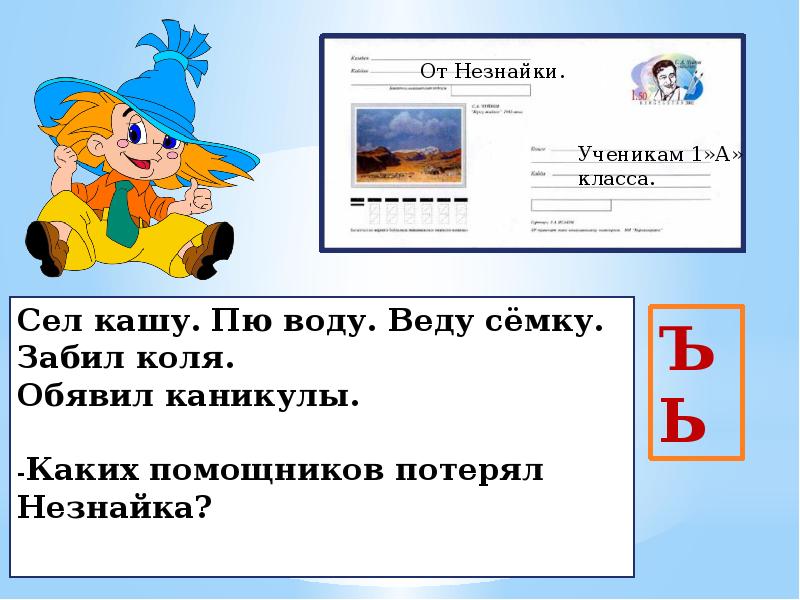  Для оценки результатов работы ребенка Вам необходимо сфотографировать, выполненные задания   и отправить на электронную почту педагога   eistomina2304@yandex.ru до 08.05.2020   Для оценки результатов работы ребенка Вам необходимо сфотографировать, выполненные задания   и отправить на электронную почту педагога   eistomina2304@yandex.ru до 08.05.2020  